September 20, 2017Docket No. A-2017-2621987Utility Code: 1120206CERTIFIEDCHARLES PALMINTERIONIX ENERGY LLC580 SYLVAN AVENUE SUITE 2JENGLEWOOD CLIFFS NJ  07632	RE: Electric Generation Supplier License Application of Onix Energy, LLC Dear Mr. Palminteri:On August 30, 2017, Onix Energy, LLC’s application for an Electric Generation Supplier license was accepted for filing and docketed with the Public Utility Commission.  The application was incomplete.  In order for us to complete our analysis of your application, the Energy Industry Group requires answers to the attached question(s).  Please be advised that you are directed to forward the requested information to the Commission within 15 days of receipt of this letter.  Failure to respond may result in the application being denied.  As well, if Onix Energy, LLC has decided to withdraw its application, please reply notifying the Commission of such a decision.Please forward the information to the Secretary of the Commission at the address listed below.  When submitting documents, all documents requiring notary stamps must have original signatures.  Please note that some responses may be e-filed to your case, http://www.puc.pa.gov/efiling/default.aspx.   A list of document types allowed to be e-filed can be found at http://www.puc.pa.gov/efiling/DocTypes.aspx.  Your answers should be verified per 52 Pa Code § 1.36.  Accordingly, you must provide the following statement with your responses:I, ________________, hereby state that the facts above set forth are true and correct to the best of my knowledge, information and belief, and that I expect to be able to prove the same at a hearing held in this matter.  I understand that the statements herein are made subject to the penalties of 18 Pa. C.S. § 4904 (relating to unsworn falsification to authorities).The blank should be filled in with the name of the appropriate company representative, and the signature of that representative should follow the statement.In addition, to expedite completion of the application, please also e-mail the information to Jeff McCracken at jmccracken@pa.gov.  Please direct any questions to Jeff McCracken, Bureau of Technical Utility Services, at jmccracken@pa.gov (preferred) or (717) 783-6163.  							Sincerely,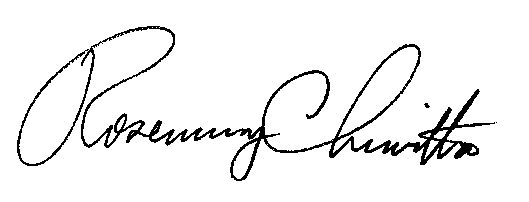 	Rosemary Chiavetta	SecretaryEnclosure Docket No.  A-2017-2621987Onix Energy, LLCData RequestReference Application, Section 1.e, Customer Complaints Contact Info – Applicant failed to provide addresses for its contacts for complaints and customer service.  The application requires the full contact information for a primary and an alternate contact.  Please provide an updated application page with the appropriate corrections.Reference Application, Section 7.a, Financial Fitness – Applicant requested a modification for the $250,000 requirement for its financial security, available to entities operating exclusively as a broker/marketer.  Additionally, applicant selected in Section 4.b that it would be operating exclusively as a broker/marketer, that it was not taking title to electricity, and that it was not making payments for customers.  However, applicant still provided a financial security instrument of $250,000.  The current financial security instrument is valid, but applicant may elect to reduce it to $10,000 if applicant meets the criteria mentioned in the appropriate bullet point of Section 7.a.  Please provide answers for these questions, and provide an updated financial security instrument, if applicable.  Applicant may elect to mark the information as confidential.Reference Application, Section 7.b, Financial Fitness – Applicant did not provide any documentation to demonstrate financial fitness.  Please provide financial fitness documentation that may include two consecutive years of income tax filings, three consecutive months of bank statements, etc.  Applicant may elect to mark the information as confidential.Reference Application, Section 7.f, Taxation – Applicant provided a Corporate Box Number instead of a Revenue ID Number on its Tax Certification Statement. However, applicant’s company was not registered in Pennsylvania until June 26, 2017, so it should have been issued a Revenue ID Number.  Please provide an explanation for the inclusion of the Corporate Box Number, or provide a Revenue ID Number.  If applicant is provided a Revenue ID Number from the Pennsylvania Department of Revenue, please resubmit a corrected Tax Certification Statement.  Applicant may elect to mark the information as confidential.Reference Application, Section 8.a, Technical Fitness – Applicant failed to list in which states it currently operates.  Please provide a list of all states in which the applicant operates, as well as a copy of all licenses. 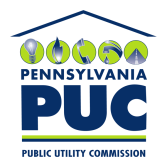 COMMONWEALTH OF PENNSYLVANIAPENNSYLVANIA PUBLIC UTILITY COMMISSION400 NORTH STREET, HARRISBURG, PA 17120IN REPLY PLEASE REFER TO OUR FILERosemary Chiavetta, SecretaryPennsylvania Public Utility Commission400 North StreetHarrisburg, PA 17120